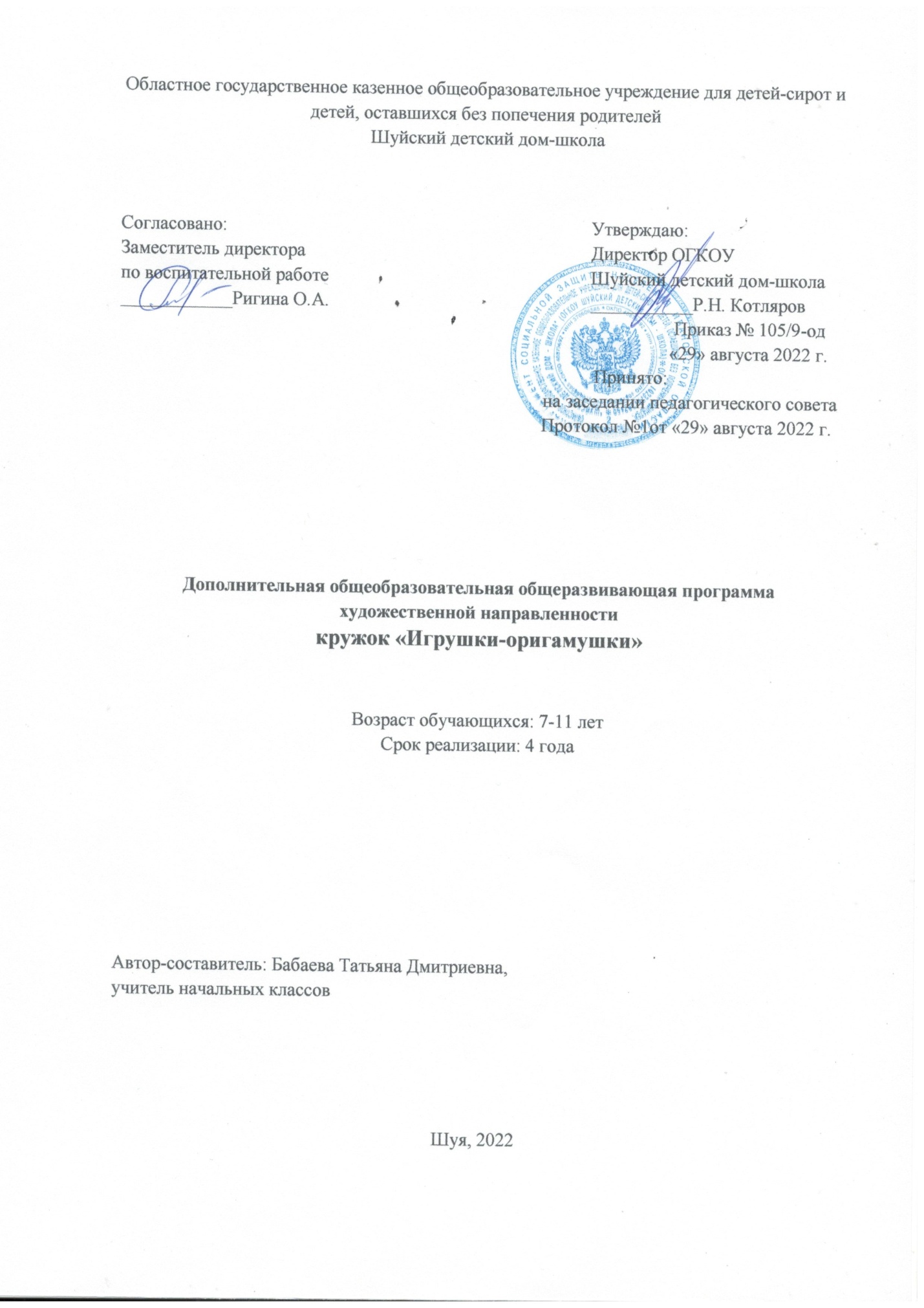 ПОЯСНИТЕЛЬНАЯ  ЗАПИСКАОбразовательная программа    «Игрушки-оригамушки» предлагает для работы с детьми оригинальное направление  декоративно-прикладного творчества – модульное оригами.Новизна данной программы, которая относится к художественно-эстетической направленности, заключается в особой манере складывания фигурок не из одного бумажного листа, а из множества одинаковых модулей, соединяя их по определенным правилам.Изделия ручной работы всегда оригинальны и хранят в себе тепло рук и сердец сотворивших  их мастеров. Они являются хорошим  сувениром, подарком. Для  ребят из детского дома, не имеющих возможности купить дорогую вещь, это особенно важно. Яркие, неповторимые детские работы будут радовать окружающих.Образовательная программа создает условия  для проявления индивидуальных возможностей каждого ребенка, его творческого  самовыражения  в избранном виде деятельности.Оригами:развивает у детей способность работать руками под контролем сознания,  мелкую  моторику  рук,  точные движения пальцев,  глазомер.Стимулирует развитие памяти, так как ребёнок, чтобы сделать поделку активизирует мысленные процессы.          В процессе конструирования у ребёнка возникает необходимость соотнесения наглядных символов со словесными и перевод их в самостоятельные действия;Совершенствует трудовые умения, формирует культуру труда;Имеет определённое значение в развитии и конструктивного мышления, творческого воображения, художественного вкуса;Занятие оригами не требует особых приспособлений, оборудованного рабочего места. Необходимы лишь руки и  лист бумаги.Помимо решения вопросов коммуникабельности, такая деятельность  способствует развитию эстетического чувства. Занятия оригами позволяет организовать  досуг учащихся в системе, интересно и с пользой для себя и окружающих. Программа «Игрушки - оригамушки» предназначена для обучения детей от 7 до 10 лет. Программа рассчитана на 4 года.Занятия проводятся  с1 по 4 класс 1раз в неделю по 1 часу.         Формы и методы проведения занятий.Методы обучения:Словесный - рассказ, беседа, диалог, обсуждение.Наглядный - иллюстрирование, демонстрация приемов работы, наблюдение, работа по образцу.Практический - упражнения, изготовление изделия самостоятельно или с помощью педагога, создание изделий по образцу, по изображению, на основе представления.Формы:Формы  организации деятельности:                             -    индивидуальная                             -    групповая     Формы проведения занятий:                           - учебное занятие (беседа, практикум)                            -консультация                             -мастер-класс (ребенок в роли учителя ).                                                                                                                                                   ЦЕЛИ И ЗАДАЧИ Цель:- Развитие заинтересованного  осознанного отношения детей к овладению декоративно-прикладным искусством через изготовление изделий в технике «Оригами».-Обеспечение эмоционального благополучия ребенка через увлечение его модульным оригами.    Задачи:Обучающие:Познакомиться с основным приёмом складывания базовой детали - модульного треугольника;Учить читать технологическую карту;Учить читать схемы;Развивающие:Развивать аналитические способности: память, внимание; волю, глазомер, пространственное воображение; мелкую моторику рук,  логическое мышление,  художественный вкус школьников.Воспитывающие:Воспитывать трудолюбие, терпение, аккуратность, усидчивость; целенаправленность, критичность, эстетический вкус, чувство удовлетворения от работы; чувство взаимопомощи и коллективизма, самостоятельность в работе, волевые качестваОсновные принципы построения программы.От простого к сложному.Систематичность, последовательность и доступность в освоении технических приемов.Принцип индивидуального и дифференцированного подхода в обучении.Принцип красоты и гармонии. Уважение личности и демократический  стиль  взаимоотношений  педагога с учеником.                    ПЛАНИРУЕМЫЕ РЕЗУЛЬТАТЫ ОСВОЕНИЯ  ПРОГРАММЫ               Знать:Что такое оригами;Историю возникновения оригами;Основные приёмы работы, способ складывания базового треугольника;Название, назначение, правила пользования ручными инструментами для обработки бумаги, картона и других материалов;Приёмы складывания модулей;Правила техники безопасности;              Уметь:Подбирать бумагу нужного цвета;Пользоваться чертёжными инструментами, ножницами;Выполнять разметку листа бумаги;Пользоваться схемой, технологической картой;Складывать базовый модуль, собирать игрушки;Анализировать образец, анализировать свою работу;Уметь красиво, выразительно, эстетически грамотно оформить игрушку.Оценка результативности программы для промежуточной аттестацииУЧЕБНО-ТЕМАТИЧЕСКИЙ  ПЛАНСОДЕРЖАНИЕ ПРОГРАММЫ  1.Вводное занятие ТеорияБеседа, ознакомление детей с особенностями занятий в кружке. Требования к поведению учащихся во время занятий. Соблюдение порядка на рабочем месте. Соблюдение правил по технике безопасности.Режим занятий. Правила безопасной работы и соблюдение санитарно-гигиенических требований. Инструктаж по технике безопасности. Техника оригами. Треугольный модуль оригами. Условные обозначения. Инструкционные карты. Схемы и правила сборки изделий.  2. Разнообразие видов бумаги.  Свойства бумаги. Теория.   Виды бумаги, рассказ «Из истории бумаги», изучение свойств бумаги.  Практическая работа.  Рассматривание бумаги разных видов. Изучение  свойств бумаги с помощью опытов.3.Диагностика обученности учащихся.Теория.Выявление уровня знаний и умений. Интересы, пожелания.Практическая работа.Складывание листа пополам, с угла на угол, складывание простых фигур, нахождение сторон, углов.4.История  развития оригами.Теория.Материалы  и инструменты. Размер бумаги для модулей. Просмотр образцов, эскизов, изделий.     Презентация «Из истории оригами».Практическая работа: складывание самолётика.5.Что такое модульное  оригами?Теория.Виды модулей: треугольный, модуль кусудамы «супершар» ,«Трилистник». Показ образцов. Показ изделий из этих модулей. Виды оригами.Практическая работа:складывание листа пополам,  разрезание листа на прямоугольники, нахождение длинных и коротких сторон у прямоугольника,  сгибание по линии,  условные знаки, принятые в оригами. Изготовление  треугольных модулей, соединение их в один ряд, замыкание в кольцо.6.Цветы к празднику.Теория.Чтение инструкционной карты. Рассматривание образцов изделий (цветы).   Составление плана работы. Беседа: «Цветы и их значение».Рассматривание образцов изделий. Чтение инструкционных карт. Принятие цветового решения.  Схемы и правила сборки ромашек, тюльпанов, нарцисс. Составление композиций. Правила оформления букетов.Практическая работа.Изготовление модулей для тюльпанов, нарцисс и ромашек. Изучение  правил  сборки. Выбор цвета.  Сборка и оформление  изделий.Изготовление модулей нужного размера и цвета, соединение модулей в один ряд, замыкание в кольцо. Увеличение и уменьшение количества модулей в ряду. Оформление работы, составление композиций.7.Новогодние  украшения. Теория.Виды украшений. Материалы для украшений. Способы украшений. Украшения из бумаги. Оригами- способ создать украшение для дома.  Чтение инструкционных  карт. Рассматривание образцов. Составление плана работы. Подбор  цвета. Изучение схем сборки.Из истории новогодних игрушек. Материалы  для изготовления. Старинные и современные новогодние игрушки.  Оформление игрушек. Анализ образцов,  способы и правила сборки,  технология выполнения,  оформление работ. Чтение инструкционных карт.Практическая работа.Изготовление модулей для  елочки, Деда Мороза, снеговика.Изучение правил сборки. Увеличение и уменьшение количества модулей в ряду. Соединительные модули. Сборка и оформление работ.Размётка и разрезание бумаги. Изготовление модулей нужного размера, выбор цветовой гаммы. Соединение деталей в одно целое. Оформление изделия.8.Крылья, лапы, хвосты. Теория.Рассказ о жизни животных, загадки, рассматривание иллюстраций. Характер животных. Рассматривание образцов изделий. Чтение инструкционных карт. Выбор цветовой гаммы. Работа по созданию характера поделки. Элементы оформления работы.Истории из жизни животных. Экзотические растения. Природные особенности. Схемы и правила сборки  зайки, рыбки, лебедя. Правила сборки. Соединительные модули. Базовая форма «Чаша». Увеличение и уменьшение числа модулей. Практическая работа.Изготовление модулей.Изучение схем сборки. Сборка  работ. Разработка декоративных элементов  оформления. Рисование и их  вырезание.Изготовление модулей для базовой формы «Чаша», счёт модулей в ряду и счет количества рядов,          разная посадка модулей. Соединения частей поделки в единое целое. Оформление изделия, используя различные  формы и материалы.9.В саду и в огороде. Теория.Виды растений. Загадки о растениях. Отличительные  особенности Рассматривание образцов изделий, их анализ.  Чтение инструкционных карт. Выбор цвета.  Составление плана работы.Практическая работа.Изготовление модулей для клубнички, лимона, дольки арбуза.Сборка изделий. Составление композиции. Проявление фантазии и творчества при оформлении  поделок.10. Выполнение работ на свободную тему.Теория. Рассматривание изделий на страницах интернета. Выбор произвольной темы самостоятельно или под руководством  педагога с учетом интересов и степени  умения ребенка. Составление плана сборки.Рассматривание работ на страницах интернета, в книгах. Произвольная тема (выбор осуществляется под руководством  педагога с учетом интересов и степени умения ребенка). Обсуждение работы. Выбор цвета. Правила и способы сборки. Оформление.Практическая работа.Изготовление треугольных модулей для поделки. Самостоятельный выбор этапов работы, способов сборки. Оформление работы по своему желанию.Размётка и разрезание бумаги на прямоугольники, складывание треугольных модулей нужного цвета и размера. Сборка изделия, соединение деталей.  Оформление работ.11. Коллективная  зачетная  работа. Теория.Выбор произвольной темы учащимися. Обсуждение выбора. Распределение роли  каждого в общей работе. Составление плана работы. Изучение инструкционных карт. Правила сборки и оформление коллективной работы.Самостоятельный выбор темы. Распределение  доли   участия каждого в коллективном деле, определение объема работ. Составление плана работы.  Принятие цветового решения. Чтение инструкционных карт. Составление композиции.   Оформление работы.Практическая работа.  Изготовление треугольных модулей для поделки. Коллективный выбор этапов работы, способов сборки. Оформление работы по общему  желанию.Изготовление модулей. Сборка игрушки. Выполнение декоративных деталей для поделки12. Итоговое занятие.Теория.Подведение итогов работы учащихся и всего коллектива.  Чему научились и над чем нужно работать.Практическая работа. Повторение приёмов складывания.13. Выставка.Практическая работа.Заключительная выставка работ.                                          ФОРМЫ  ОЦЕНКИ КАЧЕСТВА ЗНАНИЙ.   В процессе  обучения педагог осуществляет входной, текущий и итоговый контроль качества знаний, умений выполнения технологических операций изготовления  изделий,  окончательного их оформления.
Входной контроль - анкетирование детей в начале учебного  года (знания, умения, интересы, пожелания).  Текущий контроль - на занятии (понимание темы, правильность выполнения работы).Итоговый контроль-анализ работы осуществляется совместно с воспитанниками. В конце освоения программы  дети выполняют зачетные творческие  работы.ФОРМЫ ПОДВЕДЕНИЯ ИТОГОВУчастие в выставках, конкурсах;Составление копилок  готовых поделок;Оформление стенда кружка «Игрушки – оригамушки» фотографиями ребят с  выполненными работами.Календарно-тематическое планирование (первый год обучения)                                                    Календарно-тематическое планирование (второй год обучения)Календарно-тематическое планирование (третий год обучения)Календарно-тематическое планирование (четвёртый год обучения)Высокий уровеньСредний уровеньНизкий уровеньСамостоятельно выполняет разметку листа бумаги,  разрезает его, умеет чётко складывать базовый модуль, ориентируется в инструкционной карте, собирает игрушку, красиво её оформив.С помощью педагога  выполняет разметку листа бумаги,  разрезает его, не  совсем  чётко складывает базовый модуль, плохо  ориентируется в инструкционной карте, с помощью педагога собирает игрушку,  оформив её.Пользуется готовыми бумажными заготовками для складывания модулей. Темп складывания  - низкий. Модули неровные, плохо проглаженные. Выполняет работу только под чётким руководством педагога. №Темы занятийКоличество часов     (теория/практика)Количество часов     (теория/практика)Количество часов     (теория/практика)Количество часов     (теория/практика)№Темы занятий1годобучения2 годобучения3годобучения4годобучения1.Вводное занятие1       (1/0)  1      (1/0)1      (1/0)  1       (1/0)2.Разнообразие видов бумаги. Свойства бумаги.1       (1/0)---------  ------------------3.Диагностика обученности учащихся.1       (0/1)----------------------------4.Из истории развития оригами.1       (1/0) 1       (1/0)1      (1/0)    1       (1/0)5.Что такое модульное оригами?1       (0/1)------------------------------6.Букеты из цветов.------------5        (1/4)5      (1/4)5       (1/4)7.«Крылья, лапы, хвосты»10     (1/9)10      (3/7)10    (3/7)10     (3/7)8.Новогодние игрушки.	8       (1/7)6        (1/5)6      (1/5)6      (1/5)9.«В саду и в огороде»12   (2/10)7        (2/5)7      (2/5)7       (2/5)10.Работы на свободную тему-----------5        (1/4)3 (0,5/2,5)     3 (0,5/2,5)    11.Коллективная зачётная работа---------------------2 (0,5/1,5)     2 (0,5/1,5)     12.Итоговое занятие1       (1/0)1        (1/0)1      (1/0)1       (1/0)13.Выставка работ1       (0/1)1        (0/1)1      (0/1)1       (0/1)                                       Итого:37   (8/29)37  (11/26)37 (11/26)37   (9/28)№п/пТема занятияФорма занятияЭлементы содержанияДата проведенияДата проведенияПримечание №п/пТема занятияФорма занятияЭлементы содержанияПо плануПо фактуПримечание 1.ВводноеБеседаОсобенности занятий по модульному оригами Правила техники безопасности. Порядок на рабочем месте.02.092.Разнообразие видов бумаги.БеседаРазнообразие видов бумаги. Свойства бумаги.09.093.Диагностика обученности обучающихсяБеседа, практикумВыявление уровня знаний и умений16.094.Из истории развития оригами.БеседаИз истории развития оригами. Материалы и инструменты23.095.Что такое модульное оригами?Беседа, практикумВиды модулей. Размер бумаги для модулей Условные знаки, принятые в оригами.Показ и рассматривание образцов изделий.Складывание простых  фигур из листа бумаги.30.096.«Крылья, лапы, хвосты» (10ч). Беседа, практикумРассматривание образцов. Анализ изделий.Составление плана работы.07.107.Изделие «Рыбка-скалярия»Беседа, практикум Подготовка бумаги.14.108.Беседа, практикумИзготовление модулей для первых рядов.21.109.Беседа, практикумСборка первых рядов. Особенности посадки модулей на один уголок.28.1010.Беседа, практикумСкладывание модулей. Продолжение работы.11.1111.Беседа, практикумСкладывание модулей. Продолжение работы.18.1112.Беседа, практикумСборка следующих рядов «Рыбки».25.1113.Беседа, практикумСкладывание модулей для хвоста.02.1214.Беседа, практикумСборка хвоста «Рыбки».09.1215.Беседа, практикумОформление изделия. 16.1216.«Новогодние игрушки»(8ч)Беседа, практикумРассматривание изделий. Выбор изделия. Чтение инструкционной карты. Составление плана работы. Выбор цвета.23.1217.Изделие «Ёлочка»Беседа, практикумИзготовление модулей для изделия «Ёлочка». 30.1218.Беседа, практикумСборка первых рядов. Замыкание в кольцо.13.0119.Беседа, практикумСборка нижнего яруса. Изготовление модулей для второго яруса «ёлочки»20.0120.Беседа, практикумСборка второго яруса «ёлочки». Изготовление модулей для третьего яруса27.0121.Беседа, практикумСборка третьего яруса «ёлочки».03.0222.Беседа, практикумСборка звезды для «ёлочки».10.0223.Беседа, практикумОформление и сборка всего изделия17.0224.«В саду и в огороде» (12ч).Беседа, практикумОвощи и фрукты. Ягоды. Их разнообразие.Форма и цвет. Рассматривание изделий.03.0325.Изделие «Клубничка»Беседа, практикумСоставление плана работы. Выбор цвета.Подготовка бумаги.10.0326.Беседа, практикумСкладывание модулей для первых рядов.17.0327.Беседа, практикумСборка первых трёх рядов. Правила посадки модулей.07.0428.Беседа, практикумЗамыкание в кольцо. Выворачивание кольца.14.0429.Беседа, практикумСкладывание модулей. Сборка следующих рядов21.0430.Беседа, практикумСкладывание модулей. Сборка. Техника уменьшения модулей в ряду для создания округлой формы.28.0431.Беседа, практикумИзготовление модулей для «тарелочки».05.0532.Беседа, практикумИзготовление модулей для «тарелочки». Вырезание по шаблону круга из картона для «дна тарелочки». Склеивание12.0533.Беседа, практикумИзготовление листиков для «Клубнички». Оформление всего изделия. Анализ работы.19.0534.Подведение итогов работы за год.Выставка работ.Беседа практикумОбобщение всей работы. Анализ выполненной работы.Оформление фотовыставки всех работ26.0534.Подведение итогов работы за год.Выставка работ.Беседа практикумОбобщение всей работы. Анализ выполненной работы.Оформление фотовыставки всех работ26.05№п/пТема занятияФорма занятияЭлементы содержанияДата проведенияДата проведенияПримечание №п/пТема занятияФорма занятияЭлементы содержанияПо плануПо фактуПримечание 1.Вводное занятиеБеседаПравила безопасной работы. Санитарно-гигиенические требования.Техника оригами. Условные обозначения.02.092.Из истории развития оригамиБеседа, практикумВиды модулей. Модуль «Трилистник».09.093.«Букеты из цветов» (5ч). Изделие «Тюльпан»Беседа, практикумРассматривание образцов.  Чтение инструкционных карт. План работы. Правила сборки изделий  «Тюльпан».16.094Беседа, практикумИзготовление модулей нужного размера.23.095.Беседа, практикумСборка первых трёх рядов изделия «Тюль- пан».30.096.Беседа, практикумИзготовление модулей для лепестков цветка. Сборка лепестков «Тюльпана».07.107.Беседа, практикумИзготовление листочков и стебелька. Сборка всего изделия. Оформление работы.14.108.«В саду и в огороде»   (7ч) Изделие « Лебедь».Беседа, практикумРассматривание образцов.  Чтение инструкционных карт. План работы. Правила сборки изделий  «Лебедь».21.109.Беседа, практикумИзготовление модулей нужного размера.28.1010.Беседа, практикумСборка первых трёх рядов изделия «Лебедь. Выворачивание круга.11.1111.Беседа, практикумИзготовление модулей. Сборка одного крыла.18.1112.Беседа, практикумИзготовление модулей. Сборка другого крыла.25.1113.Беседа, практикумИзготовление модулей для шеи. Сборка шеи.02.1214.Беседа, практикумСборка хвостика. Оформление изделия.09.1215.«Новогодние игрушки» (6ч).Изделие «Дед Мороз» («Санта Клаус»)Беседа, практикумЧтение инструкций. Изделие «Дед Мороз».  Составление плана работы. Выбор цвета. Подготовка и разрезание бумаги16.1216.Беседа, практикумСкладывание модулей для основы. Сборка первых трёх рядов.23.1217.Беседа, практикумИзготовление модулей для «шубы Деда Мороза» Сборка модулей по кругу.30.1218.Беседа, практикумИзготовление модулей. Сборка туловища изделия.13.0119.Беседа, практикумИзготовление модулей для головы. Сборка бороды «Деда Мороза».20.0120.Беседа, практикумСборка шапки «Деда Мороза». Оформление изделия «Дед Мороз»27.0121.«Крылья, лапы, хвосты» (10ч).Изделие «Мышка»Беседа, практикумИзделие «Мышка». Рассматривание образца. Чтение инструкционной карты.03.0222.Беседа, практикумСоставление плана работы. Принятие цветового решения.10.0223.Беседа, практикумРазмётка и разрезание бумаги.17.0224.Беседа, практикумИзготовление модулей. Сборка первых рядов. Замыкание в кольцо.03.0325.Беседа, практикумИзготовление модулей. Продолжение сборки.10.0326.Беседа, практикумИзготовление модулей. Продолжение сборки.17.0327.Беседа, практикумИзготовление модулей для головы. Особенности посадки модулей.07.0428.Беседа, практикумИзготовление модулей. Продолжение сборки.14.0429.Беседа, практикумСборка головы «мышки».21.0430.Беседа, практикумОформление изделия «Мышка» (уши, усы, глаза).28.0431.«Работы на свободную тему» (5ч)Беседа, практикумРассматривание образцов. Выбор изделия. Чтение инструкционных карт. Принятие цветового решения. Размётка и разрезание бумаги. Подсчёт количества модулей.05.0532.Беседа, практикумСоставление плана работы. Сборка основы изделия12.0532.Беседа, практикумСоставление плана работы. Сборка основы изделия12.0533.Беседа, практикумИзготовление модулей. Сборка и оформление всего изделия.19.0534.Подведение итогов за год.Оформление выставки.ОбобщениеПрактикумОбобщение всей работы. Анализ выполненной работы.Оформление фотовыставки всех работ.26.0534.Подведение итогов за год.Оформление выставки.ОбобщениеПрактикумОбобщение всей работы. Анализ выполненной работы.Оформление фотовыставки всех работ.26.05№п/пТема занятияФорма занятияЭлементы содержанияДата проведенияДата проведенияПримечание №п/пТема занятияФорма занятияЭлементы содержанияПо плануПо фактуПримечание 1.Вводное занятиеБеседаПравила безопасной работы. Санитарно-гигиенические требования.Техника оригами. Условные обозначения.01.092.Из истории развития оригамиБеседа, практикумВиды модулей. Модуль кусудамы «Супершар».08.093.«Букеты из цветов» (5ч). Изделие «Ромашка»Беседа, практикумРассматривание образцов.  Чтение инструкционных карт. План работы. Правила сборки изделий  «Ромашка».15.094Беседа, практикумИзготовление модулей нужного размера.22.095.Беседа, практикумСборка первых трёх рядов изделия «Ромашка».29.096.Беседа, практикумИзготовление модулей для лепестков цветка. Сборка лепестков «Ромашки».06.107.Беседа, практикумИзготовление листочков и стебелька. Сборка всего изделия. Оформление работы.13.108.«В саду и в огороде»   (7ч)Изделие «Бабочка»Беседа, практикумЧтение инструкции. Составление плана работы. Выбор цвета. Подготовка и разрезание бумаги20.109.Беседа, практикумИзготовление модулей для туловища. Сборка туловища «бабочки».27.1010.Беседа, практикумИзготовление модулей для крыльев. Сборка одного крыла. 03.1111.Беседа, практикумПонятие «симметрия». Изготовление модулей для крыла.10.1112.Беседа, практикумСборка другого крыла.17.1113.Беседа, практикумПродолжение работы по сборке крыльев «бабочки»24.1114.Беседа, практикумОформление изделия «бабочка».01.1215.«Новогодние игрушки» (6ч).Изделие ёлочная игрушка «Дед Мороз» Беседа, практикумЧтение инструкций. Изделие «Дед Мороз». Чтение инструкции. Составление плана работы. Выбор цвета. Подготовка и разрезание бумаги08.1216.Беседа, практикумСкладывание модулей для основы. Сборка первых трёх рядов.15.1217.Беседа, практикумИзготовление модулей для «шубы Деда Мороза» Сборка модулей по кругу.22.1218.Беседа, практикумИзготовление модулей. Сборка туловища изделия.29.1219.Беседа, практикумИзготовление модулей для головы. Сборка бороды «Деда Мороза».12.0120.Беседа, практикумСборка шапки «Деда Мороза». Оформление изделия «Дед Мороз»19.0121.«Крылья, лапы, хвосты» (8ч).Изделие «Зайка»Беседа, практикумИзделие «Зайка». Рассматривание образца. Чтение инструкционной карты.26.0122.Беседа, практикумСоставление плана работы. Принятие цветового решения.02.0223.Беседа, практикумРазмётка и разрезание бумаги09.0224.Беседа, практикумИзготовление модулей. Сборка первых рядов. Замыкание в кольцо.16.0225.Беседа, практикумИзготовление модулей. Продолжение сборки.02.03Беседа, практикумИзготовление модулей. Продолжение сборки.02.0325.Беседа, практикумИзготовление модулей для головы. Особенности посадки модулей.09.0326.Беседа, практикумИзготовление модулей. Продолжение сборки.16.0327.Беседа, практикумСборка головы «зайки».Сборка ушей  «зайки». Оформление изделия 06.04Беседа, практикумСборка головы «зайки».Сборка ушей  «зайки». Оформление изделия 06.0428.«Работы на свободную тему» (3ч)Беседа, практикумРассматривание образцов. Выбор изделия. Чтение инструкционных карт. Принятие цветового решения. Размётка и разрезание бумаги. Подсчёт количества модулей.13.0428.«Работы на свободную тему» (3ч)Беседа, практикум13.0429.Беседа, практикумСоставление плана работы. Изготовление модулей для основы изделия.20.0430.Беседа, практикумСборка основы изделия. Изготовление модулей.  Сборка и оформление всего изделия.27.0431.«Коллективная зачётная работа»(2ч).Беседа, практикумКоллективный выбор изделия. Распределение обязанностей. Изготовление модулей.04.0532.Беседа, практикумИзготовление модулей. Сборка и оформление всего изделия.11.0533.Подведение итогов за год.ОбобщениеАнализ проделанной за год работы. 18.0534.Оформление выставки.ПрактикумОформление фотовыставки работ.25.05№п/пТема занятияФорма занятияЭлементы содержанияДата проведенияДата проведенияПримечание №п/пТема занятияФорма занятияЭлементы содержанияПо плануПо фактуПримечание 1.Вводное занятиеБеседаПравила безопасной работы. Санитарно-гигиенические требования.Техника оригами. Условные обозначения.05.092.Из истории развития оригамиБеседа, практикумВиды модулей. Виды оригами.12.093.«Букеты из цветов» (5ч). Изделие «Нарцисс»Беседа, практикумРассматривание образцов.  Чтение инструкционных карт. План работы. Правила сборки изделий  «Нарцисс».19.094Беседа, практикумИзготовление модулей нужного размера.26.095.Беседа, практикумСборка первых трёх рядов изделия «Нарцисс».03.106.Беседа, практикумИзготовление модулей для лепестков цветка. Сборка лепестков «Тюльпана».10.107.Беседа, практикумИзготовление листочков и стебелька. Сборка всего изделия. Оформление работы.17.108.«В саду и в огороде»   (7ч).Изделие « Лимон и долька арбуза»Беседа, практикумРассматривание образцов.  Чтение инструкционных карт. План работы. Правила сборки изделий.24.109.Беседа, практикумПовторение правил прибавления и уменьшения количества модулей. Изготовление модулей.31.1010.Беседа, практикумСборка первых рядов изделий.07.1111.Беседа, практикумСкладывание модулей нужного цвета и размера14.1112.Беседа, практикумПродолжение работы.  Сборка следующих рядов21.1113..Беседа, практикумИзготовление модулей. Завершение работы.28.1114.Беседа, практикумОформление изделий.05.1215.«Новогодние игрушки» (6ч).Изделие «Снеговик на ёлочку» (плоское)Беседа, практикумЧтение инструкций. Изделие «Снеговик». Чтение инструкции. Составление плана работы. Выбор цвета. Подготовка и разрезание бумаги12.1216.Беседа, практикумСкладывание модулей для основы. Сборка первых трёх рядов. Особенности сборки19.1217.Беседа, практикумИзготовление модулей для дальнейшей работы.26.1218.Беседа, практикумИзготовление модулей. Сборка туловища изделия.09.0119.Беседа, практикумИзготовление модулей.  Сборка. 16.0120.Беседа, практикум Оформление изделия «Снеговик»23.0121.«Крылья, лапы, хвосты» (10ч).Изделие «Ваза «Радужный ёж» »Беседа, практикумИзделие «Ваза». Рассматривание образца. Чтение инструкционной карты.30.0122.Беседа, практикумСоставление плана работы. Принятие цветового решения.06.0223.Беседа, практикумРазмётка и разрезание бумаги.13.0224.Беседа, практикумИзготовление модулей. Сборка первых рядов. Замыкание в кольцо.20.0225.Беседа, практикумИзготовление модулей. Продолжение сборки.27.0226.Беседа, практикумИзготовление модулей. Продолжение сборки.06.0327.Беседа, практикумИзготовление модулей. Особенности посадки модулей.13.0328.Беседа, практикумЗавершение сборки. Оформление изделия «Ваза».03.04Завершение сборки. Оформление изделия «Ваза».03.0429.«Работы на свободную тему» (3ч)Беседа, практикумРассматривание образцов. Выбор изделия. Чтение инструкционных карт. Принятие цветового решения. Размётка и разрезание бумаги. Подсчёт количества модулей.10.0430.Беседа, практикумСоставление плана работы. Изготовление модулей для основы изделия. Сборка основы изделия.17.0431.Беседа, практикумИзготовление модулей. Продолжение сборки. Оформление всего изделия.24.0432.«Коллективная зачётная работа» (2ч).Беседа, практикумКоллективный выбор изделия. Распределение обязанностей. Изготовление модулей.15.0533.Беседа, практикумИзготовление модулей. Сборка и оформление всего изделия.22.0534.Подведение итогов за год. Оформление выставки.Обобщение. ПрактикумАнализ проделанной работы. Успехи и неудачи. Оформление фотовыставки.29.05